坐車來的圖書館  每題6分、第12題10分    ____年_  ___班 姓名: _    _______________1.本書的作者：_________  ____  繪圖：___________  ___   出版社：________  _______ (    )2. P.9坐車來的圖書館將放在哪裡？    1)學校的老茄冬樹下  2)省道的岔路口   3)學校的操場正中央   4)校門口前馬路旁(    )3. P.17 一大群學生跑過綠油油的稻田，就好像什麼一樣？1)蜈蚣    2)長龍    3)百步蛇    4)排好隊的螞蟻(    )4. P.44小樹看到圖書館的白牆上有髒手印，做了什麼事？1)拿彩色筆將手印畫清楚一點 2)用白色油漆刷一遍 3)拿抹布擦洗 4)用樹枝遮起來(    )5. P.52小芸用糖果吸引小朋友來看書，小谷最後也提供什麼贈品吸引小朋友來看書？1)可愛的小石頭  2)唱歌給小朋友聽  3)當馬給小朋友騎  4)給小朋友吃飛鼠大便(    )6. P.61在《我爸爸》繪本中，爸爸被畫成很多動物，下面哪一個不是書中提到的動物？1)一隻大野狼    2)一匹馬    3)一隻猩猩    4)一頭河馬(    )7. P.69在〈誰在看我上廁所〉這篇故事中，【吸管鳥】是什麼？1)石柱    2)來自紐西蘭的作者    3)鬼、惡靈    4)許老師(    )8. P.80為什麼石頭湯會特別好喝？    1)帶點斑點的灰色石頭有特別的味道  2)潘阿姨很會煮湯  3)大家放進去的食物很好吃  4)用石頭做的鍋子煮湯加熱比較快(    )9. P.87下面哪一個語詞解釋是錯的？   1)炊煙：烹煮食物時煙囪冒出的煙 2)山嵐：山中的微風  3)窸窣：細碎而不規則的聲音P92  4)調侃：嘲諷、挖苦P57(    )10. P.94八部合音是台灣哪一個原住民的傳統祭典音樂？ 1)阿美族    2)布農族    3)魯凱族    4)泰雅族(    )11. P.103為什麼吸管鳥說：要趁年輕有力氣的時候到處走走，累積一些財富？ 1)年紀大了可以回台灣分享趣事    2)出去走走，在各國到處賺錢  3)出國蒐集吸管，回台灣賣吸管    4)可以當流浪漢到處乞食討錢12. P.109小朋友說：馬可以找送貨的工作、螢火蟲晚上可以幫人帶路、公雞可以當鬧鐘，請你發揮想像力，下面的動物可以做什麼工作？ 1)狗：__________  2)羊：__________   3)鍬形蟲：__________   4)蜜蜂：__________   5)大象：__________  1013. P.16貨櫃屋沒有辦法通過涵洞，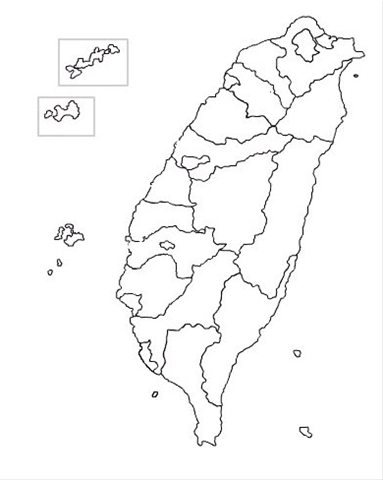 簡單寫出小谷想出的好方法！ ______________________________________________________________________________14. P.32如何當一個好的圖書館員？_____________________________________________________________________________________________________________________